ПРОЕКТ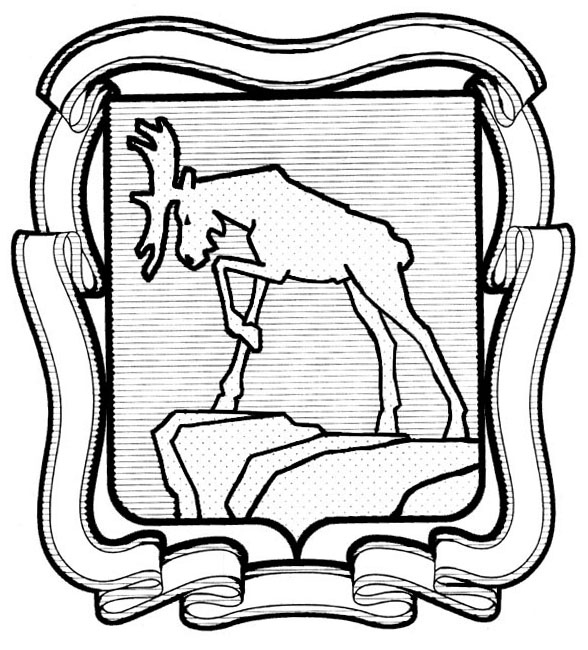 ноябрь  2019 г.СОБРАНИЕ ДЕПУТАТОВ МИАССКОГО ГОРОДСКОГО ОКРУГАЧЕЛЯБИНСКАЯ ОБЛАСТЬСЕССИЯ СОБРАНИЯ ДЕПУТАТОВ  МИАССКОГОГОРОДСКОГО ОКРУГА ПЯТОГО СОЗЫВАРЕШЕНИЕ №             от             2019 годаРассмотрев предложение Главы Миасского городского округа  Тонких Г. М. о внесении изменений и дополнений в решение Собрания депутатов Миасского городского округа от 30.11.2018 года  № 6 «О бюджете Миасского городского округа на 2019 год и на плановый период 2020 и 2021 годов», в соответствии с Бюджетным Кодексом РФ, положением «О бюджетном процессе в Миасском городском округе», руководствуясь Федеральным законом «Об общих принципах организации местного самоуправления в Российской Федерации» и Уставом Миасского городского округа, Собрание депутатов Миасского городского округа			РЕШАЕТ:1. Внести в Решение Собрания депутатов Миасского городского округа от 30.11.2018 года  № 6 «О бюджете Миасского городского округа на 2019 год  и на плановый период 2020 и 2021 годов»  следующие изменения: 1) в подпункте 1 пункта 1 число  «5094167,7» заменить на «5100081,8», число «3584825,3» заменить на «3586598,7»; 2) в подпункте 2  пункта 1 число «5084459,3» заменить на «5090373,4»; 3) в подпункте 1 пункта 2 число «4488623,5» заменить на «4488608,4», число «2934089,6» заменить на «2934074,5», число «4406624,9» заменить на «4412441,2», число «2848277,9» заменить на «2854094,2»; 4) в подпункте 2  пункта 2 число «4488623,5» заменить на «4488608,4», число «4406624,9» заменить на «4412441,2»;5) приложения 2, 4, 5, 6, 7, 8, 9, 10, 11, 12 к названному выше Решению изложить в новой редакции согласно приложениям 1, 2, 3, 4, 5, 6, 7, 8, 9, 10  к настоящему Решению соответственно.2.   Настоящее Решение вступает в силу с момента опубликования.3. Контроль за исполнением настоящего Решения возложить на постоянную комиссию по вопросам экономической и бюджетной политики.Председатель Собрания депутатов Миасского городского округа                                                                            Степовик Е. А.Глава  Миасского городского округа                                                                            Тонких Г.М.